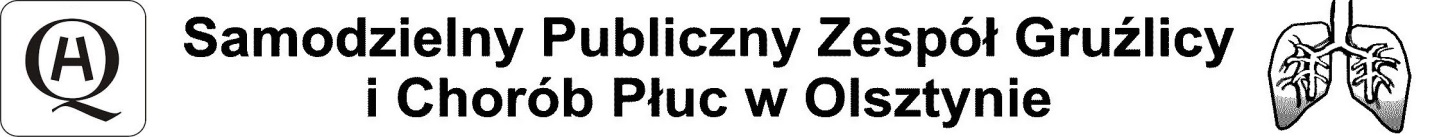 	10-357 Olsztyn,  ul. Jagiellońska 78,  tel. 89 532-29-01/fax 89 532 29 76, e-mail: sekretariat@pulmonologia.olsztyn.plZnak sprawy: DOZ.383.23.2018SPECYFIKACJA  ISTOTNYCH  WARUNKÓW  ZAMÓWIENIADOTYCZY:PRZETARGU    NIEOGRANICZONEGO  O WARTOŚCI PRZEKRACZAJĄCEJ  221 000 EURO   NADOSTAWY  PRODUKTÓW FARMACEUTYCZNYCHCPV 33.60.00.00-6 Produkty farmaceutyczneI.    INFORMACJE  OGÓLNE.NAZWA:  Samodzielny Publiczny Zespół Gruźlicy i Chorób PłucADRES:    ul. Jagiellońska 78, 10-357 OlsztynKRS 0000000456,  NIP 739-29-54-808, REGON 000295739STRONA  INTERNETOWA: www.pulmonologia.olsztyn.plna podstawie art. 39 ustawy  z  dnia 29 stycznia 2004 roku Prawo  zamówień  publicznych  (Dz. U. z 2017 roku, poz. 1579 ze zm.), zwanej dalej Ustawą, przeprowadza postępowanie  w drodze przetargu   nieograniczonego powyżej 221 000 euro.II.    INSTRUKCJA  DLA  WYKONAWCÓW.1.  Wykonawca powinien dokładnie zapoznać się z treścią wszystkich materiałów wchodzących w skład niniejszej Specyfikacji Istotnych Warunków Zamówienia, zwaną dalej SIWZ.2.  Wykonawca ponosi wszelkie koszty związane z przygotowaniem i złożeniem oferty.III.    OPIS   PRZEDMIOTU  ZAMÓWIENIA.1. Przedmiotem niniejszego postępowania przetargowego są sukcesywne dostawy produktów farmaceutycznych w asortymencie i ilości określonej w Załączniku Nr 2 do niniejszej SIWZ, przez okres 
12 miesięcy, od dnia podpisania umowy. 2.   Przedmiot zamówienia powinien:  a) być dopuszczony do obrotu i używania na terenie Polski zgodnie z obowiązującymi przepisami prawa,b)  być oznakowany zgodnie z Rozporządzeniem Ministra Zdrowia z dnia 20 lutego 2009 roku w sprawie wymagań dotyczących oznakowania opakowań produktu leczniczego i treści ulotki (Dz. U. 2015, poz. 1109).     c)  posiadać okres przydatności do użycia nie krótszy niż 12 miesięcy licząc od  daty dostawy.  3. Ilości określone w formularzu cenowym – Załącznik nr 2 mają charakter szacunkowy, przy czym                Zamawiający  deklaruje zrealizowanie  zamówienia w wysokości co najmniej 80% wartości  przedmiotu zamówienia, którego  dotyczyć będzie zawarta umowa, z zastrzeżeniem pkt. 4.4. Leki z programów lekowych, wymienione w Pakiecie 8 będą zamawiane wyłącznie w przypadku zawarcia/przedłużenia  umów z NFZ na realizację programów lekowych i do wysokości limitów finansowych w nich określonych, w ilościach potrzebnych pacjentom zakwalifikowanym do danego programu.5.  Zamawiający wymaga złożenia oferty wraz z określeniem kodu EAN na preparaty znajdujące się w wykazie refundowanych leków, środków spożywczych specjalnego przeznaczenia żywieniowego oraz wyrobów medycznych, stanowiącym załącznik do Obwieszczenia Ministra Zdrowia w sprawie wykazu refundowanych leków, środków spożywczych specjalnego przeznaczenia żywieniowego oraz wyrobów medycznych aktualnego na dzień złożenia oferty. 6. Zamawiający składa zamówienie drogą elektroniczną. 7.  Wykonawca ma obowiązek wystawić Zamawiającemu fakturę w trzech egzemplarzach - oryginał oraz dwie kopie.8. Wykonawca ma obowiązek wystawiać w trakcie realizacji umowy oddzielne faktury na leki  onkologiczne. 9.  Produkty farmaceutyczne iniekcji i infuzji o tej samej nazwie międzynarodowej, ale różnych dawkach muszą pochodzić od jednego producenta.10.  W przypadku gdy w Załączniku Nr 2 Zamawiający podał nazwę handlową leku,  Wykonawca  ma   prawo zaoferować lek o innej nazwie handlowej - równoważny.11. UWAGA: Zamawiający wyraża zgodę na zaoferowanie leków w opakowaniach innej wielkości niż     podana w Załączniku Nr 2 do SIWZ12. W przypadku zaoferowania innej wielkości opakowań, Wykonawca jest zobowiązany do przeliczenia opakowań do dwóch miejsc po przecinku, tak aby liczba wymaganych tab., kaps. fiolek kg i itp., była zgodna z ilością wymaganą przez Zamawiającego. Przeliczoną ilość opakowań należy podać w rubryce „Ilość op. po przeliczeniu”, obok ilości pierwotnej, podanej przez Zamawiającego.      13. UWAGA: W sytuacji gdy w trakcie trwania postępowania przetargowego wymagany przez Zamawiającego lek nie jest produkowany, w Formularzu cenowym stanowiącym Załącznik Nr 2 do SIWZ należy podać ostatnią cenę sprzedaży z adnotacją o zaprzestaniu produkcji.14.  Termin realizacji zamówienia: 12 miesięcy od daty podpisania umowy.15.  Zamawiający przewiduje składanie ofert częściowych na poszczególne Pakiety, a w Pakiecie 6, 8, 13, 14 i 15 także na wybrane pozycje.16.  Zamawiający nie przewiduje składania ofert wariantowych.17.  Zamawiający nie przewiduje zawarcia umowy ramowej.18.  Zamawiający nie przewiduje przeprowadzenia aukcji elektronicznej.19.  Zamawiający nie przewiduje zwrotu kosztów udziału w postępowaniu.20.  Zamawiający nie określił w SIWZ wymagań,  o których mowa w art. 29 ust. 4 Ustawy.21.  Zamawiający  dopuszcza możliwość udzielenia zamówienia  na podstawie  art. 67 ust. 1 pkt 7 Ustawy. IV.  WYMAGANIA  DOTYCZACE  ZATRUDNIENIA  NA  UMOWĘ  O  PRACĘ  - ART. 29 ust. 3a USTAWY.  Z uwagi na przedmiot zamówienia Zamawiający nie wymaga, aby osoby uczestniczące w realizacji zamówienia, były zatrudnione przez wykonawcę na podstawie umowy o pracę w rozumieniu ustawy z dnia 26 czerwca 1974 r. – Kodeks Pracy ( Dz. U. z 2018 poz. 917 ze zm. ).V.    WARUNKI  UDZIAŁU   W  POSTĘPOWANIU.O udzielenie zamówienia ubiegać się mogą Wykonawcy, którzy złożą ważną i odpowiednio przygotowaną ofertę  oraz:1.1 nie podlegają wykluczeniu w oparciu o art. 24 ust. 1 Ustawy,1.2 spełniają warunki udziału w postępowaniu, dotyczące:1.2.1 kompetencji lub uprawnień do prowadzenia określonej działalności zawodowej – posiadają zezwolenie Głównego Inspektora Farmaceutycznego na prowadzenie obrotu hurtowego produktami leczniczymi. Wykonawcy przystępujący do postępowania na produkty lecznicze wymienione w art. 74 ust. 5 ustawy z dnia 6 września 2001 roku Prawo farmaceutyczne (Dz. U z 2017 poz. 2211), obowiązani są załączyć  dodatkowo zezwolenie na prowadzenie obrotu hurtowego środkami wymienionymi w w/w artykule ustawy.2.   Na podstawie art. 24 ust. 5 pkt 1 i pkt 2 Ustawy, Zamawiający wykluczy z postępowania Wykonawcę:2.1. w stosunku do którego otwarto likwidację, w zatwierdzonym przez sąd układzie w postępowaniu restrukturyzacyjnym jest przewidziane zaspokojenie wierzycieli przez likwidację jego majątku lub sąd zarządził likwidację jego majątku w trybie art. 332 ust. 1 ustawy z dnia 15 maja 2015 roku Prawo restrukturyzacyjne (Dz. U. z 2017 poz. 1508 t.j.).) lub którego upadłość ogłoszono, z wyjątkiem wykonawcy, który po ogłoszeniu upadłości zawarł układ zatwierdzony prawomocnym postanowieniem sądu, jeżeli układ nie przewiduje zaspokojenia wierzycieli przez likwidację majątku upadłego, chyba że sąd zarządził likwidację jego majątku w trybie art. 366 ust. 1 ustawy z dnia 28 lutego 2003 roku Prawo upadłościowe (Dz. U. z 2017 roku, poz. 2344 t.j.); 2.2  który w sposób zawiniony poważnie naruszył obowiązki zawodowe, co podważa jego uczciwość, w szczególności gdy wykonawca w wyniku zamierzonego działania lub rażącego niedbalstwa nie wykonał lub nienależycie wykonał zamówienie, co zamawiający jest w stanie wykazać za pomocą stosownych środków dowodowych.VI.   WYKAZ  OŚWIADCZEŃ   I   DOKUMENTÓW,   JAKIE   MAJĄ   DOSTARCZYĆ   WYKONAWCY W CELU   POTWIERDZENIA SPEŁNIENIA WARUNKÓW UDZIAŁU W POSTĘPOWANIU.1. Do oferty wykonawca dołącza aktualne na dzień składania ofert oświadczenie w formie Jednolitego Europejskiego Dokumentu Zamówienia (zwane dalej JEDZ) w zakresie wskazanym przez zamawiającego. Informacje zawarte w oświadczeniu stanowią wstępne potwierdzenie, że wykonawca nie podlega wykluczeniu oraz spełnia warunki udziału w postępowaniu. Wykonawca składa JEDZ wersji elektronicznej  - zgodnie z załącznikiem nr 4 (w wersji .xml) do Specyfikacji Istotnych Warunków Zamówienia.Aby złożyć JEDZ w wersji elektronicznej należy Załącznik nr 4 (wersja JEDZ.xml) pobrać na pulpit, a następnie otworzyć stronę https://ec.europa.eu/tools/espd?lang=pl                            i logując się jako wykonawca zaimportować dokument przygotowany przez Zamawiającego, i następnie go wypełnić. Korzystając z ww. strony wykonawca ma możliwość:zaimportowania otrzymanego formularza JEDZ/ESPD (zalecane)połączenia dwóch formularzy JEDZ/ESPD, tj. formularza przygotowanego przez zamawiającego dla danego postępowania oraz formularza wykorzystanego we wcześniejszym postępowaniustworzenia nowego JEDZ/ESPD (opcja Create response).Wypełniony JEDZ należy zapisać w wersji  .doc lub .pdf,   następnie  podpisać bezpiecznym podpisem elektronicznym weryfikowanym przy pomocy ważnego kwalifikowanego certyfikatu lub równoważnego środka, spełniającego wymagania dla tego rodzaju podpisu, zaszyfrować i wysłać na adres e-mail: jedz@pulmonologia.olsztyn.pl. Do oferty należy dołączyć hasło, którym Zamawiający otworzy JEDZ.   UWAGA! Złożenie JEDZ wraz z ofertą na nośniku danych (np. CD, pendrive) jest niedopuszczalne, nie stanowi bowiem jego złożenia przy użyciu środków komunikacji elektronicznej w rozumieniu przepisów ustawy z dnia 18 lipca 2002 o świadczeniu usług drogą elektroniczną.1.1. Jeżeli Wykonawca, w celu wykazania spełniania warunków udziału w postępowaniu, powołuje się na zasoby innych podmiotów na zasadach określonych w art. 26 ust. 2b ustawy Pzp, Wykonawca ma obowiązek przedstawić dla każdego z podmiotów, których to dotyczy odrębny formularz w postaci JEDZ. W/w formularz powinien być wypełniony i podpisany przez te podmioty. W przypadku Wykonawców wspólnie ubiegających się o udzielenie zamówienia, formularz JEDZ składa każdy z Wykonawców2.  Wykaz dokumentów i oświadczeń, które Wykonawca składa w postępowaniu w terminie wskazanym w wezwaniu  Zamawiającego na potwierdzenie okoliczności, o których mowa w art. 25 ust. 1 pkt 1 ustawy Pzp (spełnianie warunków udziału w postępowaniu): dokumenty: 2.1. zezwolenie Głównego Inspektora Farmaceutycznego na prowadzenie obrotu hurtowego produktami leczniczymi. Wykonawcy przystępujący do postępowania na produkty lecznicze wymienione w art. 74 ust. 5 ustawy z dnia 6 września 2001 roku Prawo farmaceutyczne (Dz. U. z 2017 poz. 2211 t.j.), obowiązani są załączyć  dodatkowo zezwolenie na prowadzenie obrotu hurtowego środkami wymienionymi w w/w artykule ustawy,2.2. odpis z właściwego rejestru lub z centralnej ewidencji i informacji o działalności gospodarczej, jeżeli odrębne przepisy wymagają wpisu do rejestru lub ewidencji, w celu wykazania braku podstaw do wykluczenia w oparciu o art. 24 ust. 5 pkt 1 Ustawy, wystawionego nie wcześniej niż 6 miesięcy przed upływem terminu składania ofert. Wykonawca, w terminie 3 dni od zamieszczenia na stronie internetowej informacji, o której mowa w art. 86 ust. 5 ustawy, przekazuje Zamawiającemu oświadczenie o przynależności lub braku przynależności do tej samej grupy kapitałowej, o której mowa w art. 24 ust. 1 pkt 23 ustawy. Wraz ze złożeniem oświadczenia, wykonawca może przedstawić dowody, że powiązania z innym wykonawcą nie prowadzą do zakłócenia konkurencji w postępowaniu o udzielenie zamówienia – zgodnie ze wzorem stanowiącym Załącznik Nr 6 do SIWZ). W przypadku ziszczenia się przesłanek wskazanych w art. 24 ust. 1 pkt 23 ustawy, wykonawca zostanie wykluczony z postępowania.4. Wykonawca może w celu potwierdzenia spełniania warunków udziału w postępowaniu, w stosownych sytuacjach oraz w odniesieniu do konkretnego zamówienia, lub jego części, polegać na zdolnościach technicznych lub zawodowych lub sytuacji finansowej lub ekonomicznej innych podmiotów niezależnie od charakteru prawnego łączących go z nim stosunków prawnych. 6. Wykonawca, który polega na zdolnościach lub sytuacji innych podmiotów musi udowodnić Zamawiającemu, że realizując zamówienie będzie dysponował niezbędnymi zasobami tych podmiotów, w szczególności przedstawiając zobowiązanie tych podmiotów do oddania mu do dyspozycji niezbędnych zasobów na potrzeby realizacji zamówienia – wg wzoru stanowiącego Załącznik Nr 5 do SIWZ. 7.    Zamawiający ocenia, czy udostępniane Wykonawcy przez inne podmioty zdolności techniczne lub zawodowe lub ich sytuacja finansowa lub ekonomiczna, pozwalają na wykazanie przez Wykonawcę spełniania warunków udziału w postępowaniu oraz bada, czy nie zachodzą wobec tego podmiotu podstawy wykluczenia, o których mowa w art. 24 ust. 1 pkt. 13-23 i ust. 5 pkt 1 i 2. 8. Wykonawca, który polega na sytuacji finansowej lub ekonomicznej innych podmiotów, odpowiada solidarnie z podmiotem, który zobowiązał się do udostępnienia zasobów, za szkodę poniesioną przez Zamawiającego powstałą wskutek nieudostępnienia tych zasobów, chyba że za nieudostępnienie zasobów nie ponosi winy. 9.  Jeżeli zdolności techniczne lub zawodowe lub sytuacja ekonomiczna lub finansowa podmiotu,                        o których mowa w pkt 7, nie potwierdzają spełnienia przez Wykonawcę warunków udziału w postępowaniu lub zachodzą wobec tych podmiotów podstawy wykluczenia, Zamawiający żąda, aby Wykonawca w terminie określonym przez Zamawiającego:  9.1. zastąpił ten podmiot innym podmiotem lub podmiotami lub  9.2. zobowiązał się do osobistego wykonania odpowiedniej części zamówienia, jeżeli wykaże zdolności techniczne lub zawodowe lub sytuację finansową lub ekonomiczną, o których mowa w pkt 7. 9.   Wykonawca, który powołuje się na zasoby innych podmiotów, w celu wykazania braku istnienia wobec nich podstaw wykluczenia oraz spełniania, w zakresie, w jakim powołuje się na ich zasoby, warunków udziału w postępowaniu składa wraz z ofertą także oświadczenie w formie JEDZ dotyczące tych podmiotów.10. Wykonawca, który zamierza powierzyć wykonanie części zamówienia podwykonawcom, w celu  wykazania braku istnienia wobec nich podstaw wykluczenia z udziału w postępowaniu wraz z ofertą składa także JEDZ. 11. Jeżeli wykonawca ma siedzibę lub miejsce zamieszkania poza terytorium Rzeczypospolitej Polskiej, zamiast dokumentów, o których mowa w pkt 2.2 składa dokument lub dokumenty wystawione w kraju, w którym ma siedzibę lub miejsce zamieszkania, potwierdzające odpowiednio, że  nie otwarto jego likwidacji ani nie ogłoszono upadłości,12.   Dokumenty, o których mowa w pkt 11 powinny być wystawione nie wcześniej niż 6 miesięcy przed upływem terminu składania ofert. 13.   Jeżeli w miejscu zamieszkania osoby lub w kraju, w którym wykonawca ma siedzibę lub miejsce zamieszkania, nie wydaje się dokumentów, o których mowa w pkt 11, zastępuje się je dokumentem zawierającym oświadczenie złożone przed notariuszem, właściwym organem sądowym, administracyjnym albo organem samorządu zawodowego lub gospodarczego odpowiednio miejsca zamieszkania osoby lub kraju, w którym wykonawca ma siedzibę lub miejsce zamieszkania. 14.   W przypadku wątpliwości co do treści dokumentu złożonego przez wykonawcę mającego  siedzibę lub miejsce zamieszkania poza terytorium Rzeczypospolitej Polskiej, zamawiający może zwrócić się do właściwych organów odpowiednio miejsca zamieszkania osoby lub kraju, w którym wykonawca ma siedzibę lub miejsce zamieszkania, z wnioskiem o udzielenie niezbędnych informacji dotyczących przedłożonego dokumentu.15.   Pozostałe dokumenty, które należy dołączyć do oferty:    15.1. Wypełniony i podpisany Formularz ofertowy - Załącznik Nr 1 do SIWZ,    15.2. Wypełniony i podpisany Formularz cenowy - Załącznik Nr 2 do SIWZ, wraz z jego  wersją elektroniczną na płycie CD.   15.3. aktualne pełnomocnictwo udzielone osobie podpisującej dokumenty ofertowe, o ile jej  prawo  do  reprezentowania Wykonawcy w powyższym zakresie nie wynika wprost z dokumentu rejestrowego,15.4. oświadczenie o posiadaniu dokumentów potwierdzających dopuszczenie do obrotu oferowanego produktu farmaceutycznego na terenie RP oraz  zobowiązania do dostarczenia w/w dokumentu w terminie 3 dni na każde żądanie Zamawiającego – wg własnego wzoru. 15.5 oświadczenie o posiadaniu  aktualnych kart Charakterystyki Produktu Leczniczego do oferowanego leku oraz zobowiązania dostarczenia w/w dokumentu w terminie 3 dni na każde żądanie Zamawiającego – wg własnego wzoru.16. Jeżeli jest to niezbędne do zapewnienia odpowiedniego przebiegu postępowania o udzielenie zamówienia, Zamawiający może na każdym etapie postępowania wezwać Wykonawców do złożenia wszystkich lub niektórych oświadczeń lub dokumentów potwierdzających, że nie podlegają wykluczeniu, spełniają warunki udziału w postępowaniu, a jeżeli zachodzą uzasadnione podstawy do uznania, że złożone uprzednio oświadczenia lub dokumenty nie są już aktualne, do złożenia aktualnych oświadczeń lub dokumentów. 17. Wykonawca jest zobowiązany najpóźniej przed  zawarciem umowy przedłożyć Zamawiającemu:                                  a) umowę konsorcjum, jeżeli ofertę składa konsorcjum,        b) umowę spółki cywilnej, jeżeli ofertę składa spółka cywilna,18.  Oferta składana przez dwa lub więcej podmiotów, które łącznie ubiegają się o udzielenie zamówienia - konsorcja (tj. osoby fizyczne, osoby prawne oraz jednostki organizacyjne nie posiadające osobowości prawnej) musi spełniać następujące wymagania:a) Wykonawcy wspólnie ubiegający się o udzielenie zamówienia muszą najpóźniej przez zawarciem  umowy dostarczyć   kopię umowy o swojej współpracy w zakresie realizacji niniejszego zadania,b) Wykonawcy wspólnie ubiegający się o udzielenie zamówienia muszą ustanowić Pełnomocnika do reprezentowania ich w postępowaniu o udzielenie zamówienia albo do reprezentowania w postępowaniu i zawarciu umowy w sprawie zamówienia publicznego a takie pełnomocnictwo musi być podpisane przez osoby upoważnione do reprezentowania wszystkich Wykonawców.c) Każdy z uczestników Konsorcjum dołączy do oferty oświadczenie, że w przypadku wygrania przetargu, będzie ponosił solidarną odpowiedzialność wobec Zamawiającego.19.  Każdy z Wykonawców wspólnie ubiegających się o udzielenie zamówienia musi oddzielnie złożyć dokument określony w pkt 1 oraz pkt 2 ppkt 2.2 niniejszego Rozdziału. Pełnomocnik, o którym mowa w pkt 18 lit. b) winien złożyć dodatkowe oświadczenie, że wszystkie podmioty tworzące konsorcjum łącznie spełniają warunki określone w art. 22 ust. 1b pkt 1 Ustawy. Pozostałe dokumenty mające na celu potwierdzenie spełniania wymogów SIWZ oferenci mogą złożyć wspólnie.20.   Oferta składana przez spółkę cywilną musi zawierać:  a)  wszystkie dokumenty wymienione w SIWZ,   b) każdy ze wspólników musi oddzielnie złożyć dokumenty, o których mowa w pkt 1 oraz pkt 2 ppkt 2.2 niniejszego Rozdziału.21.   Jeżeli z uzasadnionej przyczyny wykonawca nie może przedstawić dokumentów dotyczących sytuacji finansowej i ekonomicznej wymaganych przez zamawiającego, może przedstawić inny dokument, który w wystarczający sposób potwierdza spełnianie opisanego przez zamawiającego warunku.VII.  INFORMACJA  O  SPOSOBIE  POROZUMIEWANIA  SIĘ ZAMAWIAJĄCEGO  Z  WYKONAWCAMI.Oświadczenia, wnioski, zawiadomienia, informacje Zamawiający i Wykonawcy przekazują pisemnie.2.	W postępowaniu komunikacja między Zamawiającym a Wykonawcami odbywa się za pośrednictwem operatora pocztowego w rozumieniu ustawy z dnia 23 listopada 2012 roku Prawo pocztowe (Dz. U. z 2017 roku, poz. 1481), osobiście, za pośrednictwem posłańca, faksu lub przy użyciu środków komunikacji elektronicznej w rozumieniu ustawy z dnia 18 lipca 2002 roku o świadczeniu usług drogą elektroniczną (Dz. U. z 2017 roku, poz. 1219).3.  Zamawiający dopuszcza składanie korespondencji za pomocą faksu na numer (89) 532 29 76 lub w formie elektronicznej mkin@pulmonologia.olsztyn.pl. Korespondencję uważa się za złożoną w terminie, jeżeli jej treść dotarła do adresata przed upływem wyznaczonego terminu,  a druga strona niezwłocznie potwierdziła fakt jej otrzymania.4. Nie udziela się żadnych ustnych i telefonicznych informacji, wyjaśnień, czy odpowiedzi na kierowane do Zamawiającego zapytania w sprawach wymagających zachowania pisemności postępowania.5.  Wykonawca może zwrócić się do Zamawiającego o wyjaśnienie treści SIWZ. 6.  Zamawiający jest obowiązany niezwłocznie udzielić wyjaśnień, jednak nie później niż 6 dni przed upływem terminu składania ofert, pod warunkiem,  że wniosek o wyjaśnienie treści SIWZ wpłynął do Zamawiającego nie później niż do końca dnia, w którym upływa połowa wyznaczonego terminu składania ofert. 7.   Każdy Wykonawca zobowiązany jest do potwierdzenia faktu otrzymania wniosku, zawiadomienia oraz informacji przesłanych faksem bądź drogą elektroniczną. Jednocześnie Zamawiający zobowiązuje się do potwierdzania, na żądanie Wykonawcy wszelkich wniosków, zawiadomień oraz informacji. 8.  Jeżeli wniosek o wyjaśnienie treści SIWZ wpłynął po upływie terminu składania wniosku, o którym mowa w pkt 6, lub dotyczy udzielonych wyjaśnień Zamawiający może udzielić wyjaśnień albo pozostawić wniosek bez rozpoznania.9.  Przedłużenie terminu składania ofert nie wpływa na bieg terminu,  o którym mowa w pkt 6, lub dotyczy udzielonych wyjaśnień Zamawiający może udzielić wyjaśnień albo pozostawić wniosek bez rozpoznania. 10. Treść zapytań i udzielone odpowiedzi Zamawiający bez ujawnienia źródła zapytania, zamieści na stronie internetowej www.pulmonologia.olsztyn.pl pod treścią ogłoszenia, a także prześle wszystkim wykonawcom, którym na ich wniosek przesłano SIWZ. 11.  W uzasadnionych przypadkach zamawiający może w każdym czasie przed upływem terminu do składania ofert zmienić treść Specyfikacji Istotnych Warunków Zamówienia – informacja taka zostanie niezwłocznie zamieszczona na stronie internetowej, na której jest zamieszczona SIWZ wraz z załącznikami. 12. Wszelkie modyfikacje, uzupełnienia i ustalenia oraz zmiany, w tym zmiany terminów, jak również pytania  Wykonawców wraz z wyjaśnieniami stają się integralną częścią specyfikacji istotnych warunków zamówienia i będą wiążące przy składaniu ofert. O przedłużeniu terminu składania ofert, jeżeli będzie to niezbędne dla wprowadzenia w ofertach zmian wynikających z modyfikacji, zawiadomieni zostaną wszyscy Wykonawcy, którym przekazano SIWZ. Pozostali, którzy pobrali SIWZ z internetu uzyskają informację na stronie internetowej, na której została zawarta SIWZ wraz z załącznikami. Wszelkie prawa i zobowiązania Wykonawcy odnośnie wcześniej ustalonych terminów będą podlegały nowemu terminowi.13.  Zamawiający nie przewiduje zorganizowania zebrania z Wykonawcami.14.  Osobą uprawnioną do kontaktowania się z Wykonawcami jest:  Pani Marta Kin-Malesza, specjalista działu organizacji i zamówień publicznych, tel. (89) 5322970, e-mail mkin@pulmonologia.olsztyn.plVIII.   WYMAGANIA  DOTYCZĄCE  WADIUM. Zgodnie z art. 45 ust. 1 ustawy Zamawiający wymaga  wniesienia wadium. Kwoty wadium do poszczególnych Pakietów niepodzielnych oraz pozycji w Pakietach podzielnych określone zostały w Formularzu cenowym stanowiącym Załącznik Nr 2 do SIWZ. 2.  Wadium może być wniesione w następujących formach:a) pieniądzu – przelewem na rachunek bankowy: Bank Millennium S.A   77   1160   2202  0000  0000  6193  7410 b) poręczeniach bankowych  lub poręczeniach spółdzielczej kasy oszczędnościowo- kredytowej, z tym że poręczenie kasy jest zawsze poręczeniem pieniężnym,     c)  gwarancjach bankowych,     d)  gwarancjach ubezpieczeniowych,                                                                                                                           e)  poręczeniach udzielanych przez podmioty, o których  mowa w art. 6b ust. 5 pkt 2   ustawy z dnia  9   listopada 2000 roku o utworzeniu Polskiej Agencji Rozwoju Przedsiębiorczości (Dz. U. z 2018 roku, poz. 110 ze zm.). 3.  Wadium wniesione w formie innej niż pieniężna winno być przesłane na adres Zespołu do dnia 26.11.2018 roku do  godz. 10:00,  w  osobnej  kopercie  z nazwą Wykonawcy, z dopiskiem „WADIUM – DOSTAWY PRODUKTÓW FARMACEUTYCZNYCH” (zaleca się dołączenie do oferty dowodu przelewu, bądź kopii dokumentów określonych w pkt 2 lit. b do e).4.  Zamawiający zwraca niezwłocznie  wadium w przypadkach określonych w art. 46 ustawy.    IX.   TERMIN  ZWIĄZANIA OFERTĄ.1.  Termin związania złożoną ofertą wynosi 60 dni. 2.  Bieg terminu związania ofertą rozpoczyna się wraz z upływem terminu składania ofert. 3.  Wykonawca samodzielnie lub na wniosek Zamawiającego może przedłużyć termin związania ofertą, z tym, że Zamawiający może tylko raz, co najmniej na 3 dni przed upływem terminu związania ofertą zwrócić się do Wykonawców o wyrażenie zgody na przedłużenie tego terminu o oznaczony okres, nie dłuższy jednak niż 60 dni. X.   OPIS  SPOSOBU  PRZYGOTOWANIA  OFERTY.Oferta winna być sporządzona w języku polskim, napisana na komputerze lub inną trwałą, czytelną techniką. 2.  Oferta musi być podpisana przez osoby upoważnione do reprezentowania Wykonawcy, zgodnie z formą reprezentacji Wykonawcy określoną w dokumencie rejestrowym, właściwym dla formy organizacyjnej Wykonawcy. 3.  W przypadku podpisywania oferty lub poświadczania za zgodność z oryginałem kopii dokumentów przez osobę niewymienioną w dokumencie rejestrowym Wykonawcy, należy do oferty dołączyć stosowne pełnomocnictwo. Pełnomocnictwo powinno być przedstawione w formie oryginału lub poświadczone notarialnie za zgodność z oryginałem. 4.  Każda zapisana strona oferty winna być ponumerowana oraz opatrzona podpisem (parafką) osoby upoważnionej lub upełnomocnionej do reprezentowania Wykonawcy.  Złożone wraz z ofertą dokumenty i oświadczenia winny znajdować się w kolejności określonej w Rozdziale V SIWZ. 5.  Ofertę sporządzoną w w/w sposób, należy umieścić w zamkniętej kopercie opatrzonej napisem:      „Dostawy produktów farmaceutycznych”. Nie otwierać przed: 26.11.2018 roku godz. 10:15.”6.  Wszelkie poprawki lub zmiany w tekście oferty muszą być datowane i parafowane własnoręcznie przez osobę podpisującą ofertę.7. Informacje stanowiące tajemnicę przedsiębiorstwa należy złożyć w osobnej teczce z dopiskiem „Tajemnica przedsiębiorstwa”. Przez tajemnicę przedsiębiorstwa w rozumieniu art. 11 ust.  4 ustawy z dnia 16 kwietnia 1993 roku o zwalczaniu nieuczciwej konkurencji (Dz. U. z 2018 poz. 419 ze zm.) rozumie się nieujawnione do wiadomości publicznej informacje techniczne, technologiczne, organizacyjne przedsiębiorstwa lub inne informacje posiadające wartość gospodarczą, co do których przedsiębiorca podjął niezbędne działania w celu zachowania ich poufności. Zastrzeżenie informacji, które nie stanowią tajemnicy przedsiębiorstwa w rozumieniu ww. ustawy (np. ujawnionych do wiadomości publicznej; wiadomości, które nie posiadają wartości gospodarczej) skutkować będzie odrzuceniem oferty na podstawie art. 89 ust. 1 pkt 1 lub 3 Ustawy. 8.  Wykonawca może wprowadzić zmiany lub wycofać złożoną przez siebie ofertę przed  upływem terminu składania ofert pod warunkiem, że Zamawiający otrzyma pisemne powiadomienie  o wprowadzeniu zmian lub wycofaniu przed terminem składania ofert. Powiadomienie o wprowadzeniu zmian lub wycofaniu musi być złożone według takich samych wymagań jak składana oferta odpowiednio oznakowana z dopiskiem „Zmiana lub Wycofanie”. 9.  Dokumenty winny być przedłożone w formie oryginału lub kserokopii poświadczonej za zgodność z oryginałem na każdej stronie przez osobę/y uprawnioną/e lub upełnomocnioną do zaciągania zobowiązań w imieniu Wykonawcy. 10. Wszelkie dokumenty muszą być sporządzone w języku polskim lub przetłumaczone na język polski.  XI.  MIEJSCE ORAZ  TERMIN  SKŁADANIA  I  OTWARCIA   OFERT. 1.  Ofertę należy złożyć w  SEKRETARIACIE  SPZGiChP w Olsztynie, ul. Jagiellońska 78, III piętro, nie później niż do dnia 26.11.2018 roku do  godz. 10:00 osobiście lub przesłać pocztą albo  przesyłką kurierską.2.  Zamawiający otworzy koperty z ofertami w dniu 26.11.2018 roku o godz. 10:15 w Sali konferencyjnej szpitala (obok sekretariatu), piętro III.3.  Bezpośrednio przed otwarciem ofert Zamawiający przekaże zebranym wykonawcom informację o wysokości kwoty, jaką zamierza przeznaczyć na sfinansowanie zamówienia. Otwarcie ofert jest jawne i nastąpi bezpośrednio po odczytaniu w/w informacji. 4.   Niezwłocznie po otwarciu ofert Zamawiający zamieści na stronie www.pulmonologia.olsztyn.pl informacje dotyczące: a) kwoty, jaką zamierza przeznaczyć na sfinansowanie zamówienia; b) firm oraz adresów wykonawców, którzy złożyli oferty w terminie; c) ceny, terminu wykonania zamówienia, okresu gwarancji i warunków płatności zawartych w ofertach.       Wykonawcom nie wysyła się zaproszeń ani zawiadomień dotyczących udziału w akcie otwarcia ofert.5.  W trakcie badania ofert nastąpi sprawdzenie kompletności dokumentów przetargowych, wymaganych  w Specyfikacji Istotnych Warunków Zamówienia.6.  W przypadkach określonych w art. 89 ust. 1 Ustawy Zamawiający zobowiązany jest odrzucić ofertę.  Zamawiający zastrzega sobie prawo do pisemnego wezwania każdego Wykonawcy w celu udzielenia dodatkowych wyjaśnień na temat złożonej oferty i wiarygodności Wykonawcy oraz kalkulacji ceny ofertowej. Odmowa udzielania wyjaśnień przez Wykonawcę spowoduje odrzucenie złożonej przez niego oferty. Wszelkie żądane przez komisję przetargową wyjaśnienia powinny być udzielone na piśmie.XII.  SPOSÓB OBLICZENIA CENY.1.  Wykonawca określi ceny jednostkowe netto i brutto na wszystkie pozycje wymienione  w Załączniku Nr 2 (do dwóch miejsc po przecinku). Ceny jednostkowe brutto Wykonawca określi w następujący sposób: ceny jednostkowe netto przemnoży przez stawkę procentową VAT. 2.  Wykonawca obliczy wartość netto poszczególnych pozycji (do dwóch miejsc po przecinku), poprzez  przemnożenie ceny  jednostkowej netto dla danej pozycji przez ilość.3.  Wykonawca obliczy wartość brutto poszczególnych pozycji (do dwóch miejsc po przecinku),  poprzez przemnożenie wartości netto przez podatek VAT.4.  Wykonawca zsumuje wartość poszczególnych pozycji. Suma ta stanowić będzie wartość netto  i brutto oferty, która musi być podana w złotych polskich.XIII.  INFORMACJE  DOTYCZĄCE  WALUT OBCYCH, W  JAKICH  MOGĄ BYĆ  PROWADZONE   ROZLICZENIA  MIĘDZY  ZAMAWIAJĄCYM  A  WYKONAWCĄ. Rozliczenia prowadzone będą w walucie polskiej.XIV.    KRYTERIUM  OCENY  OFERT.1.   Przy wyborze oferty Zamawiający będzie kierować się następującym kryterium : Cena : 100%      Oferowana wartość brutto    -   	   wartość najtańszej oferty	  przedmiotu zamówienia	                  wartość oferty badanej	         x 100%   x  100 pktZa najkorzystniejszą zostanie uznana oferta, która uzyska łącznie najwyższą liczbę punktów. Obliczenia w/w kryterium dokonane będą z dokładnością do dwóch miejsc po przecinku. 2.  Wartość przedmiotu zamówienia musi zawierać wszystkie składniki, które  wpłyną na jej wartość netto,  czyli wartość pomniejszoną tylko o podatek VAT.3.   Wyszczególniona cena  w Załączniku Nr 2  jest ceną stałą i  za wyjątkiem sytuacji przewidzianych umową nie ulegnie  zmianie  do końca trwania umowy.XV.    INFORMACJE    O   FORMALNOŚCIACH,   JAKIE   POWINNY  ZOSTAĆ  DOPEŁNIONE  PO  WYBORZE  OFERTY  W CELU  ZAWARCIA UMOWY  W  SPRAWIE   ZAMÓWIENIA  PUBLICZNEGO.1. Umowa w sprawie zamówienia publicznego, z zastrzeżeniem art. 183 Ustawy, zostanie zawarta                  w terminie nie krótszym niż 5 dni od dnia przesłania zawiadomienia o wyborze najkorzystniejszej oferty, jeżeli zawiadomienie to zostało przesłane faksem lub drogą elektroniczną, albo w terminie nie krótszym niż 10 dni - jeżeli zostało przesłane w inny sposób. 2. Zamawiający może zawrzeć umowę w sprawie zamówienia publicznego przed upływem terminów,                 o których mowa w pkt. 1 jeżeli w niniejszym postępowaniu zachodzą przesłanki określone w art. 94 ust. 2 Ustawy. 3. Jeżeli oferta Wykonawców wspólnie ubiegających się o udzielenie zamówienia zostanie wybrana w niniejszym postępowaniu jako najkorzystniejsza, Zamawiający może zażądać przed zawarciem umowy - umowy regulującej współpracę tych Wykonawców.XVI.   ZABEZPIECZENIE  NALEŻYTEGO  WYKONANIA UMOWY.Zgodnie z art. 147 ust. 1  Ustawy Zamawiający  nie wymaga wniesienia zabezpieczenia należytego   wykonania umowy. XVII.  ISTOTNE   POSTANOWIENIA,  KTÓRE   ZOSTANĄ    WPROWADZONE   DO  TREŚCI  UMOWY.1. Szczegółowe warunki umowy o wykonanie zamówienia zostały zawarte w projekcie umowy, stanowiącym Załącznik nr 3 SIWZ.2. Zamawiający przewiduje możliwość dokonania zmian istotnych postanowień zawartej umowy w stosunku do treści oferty, na podstawie której dokonano wyboru Wykonawcy, w przypadkach określonych w § 3 ust. 3 i 4 oraz  §6 Projektu umowy.XVIII.  POUCZENIE   O   ŚRODKACH   ODWOŁAWCZYCH  PRZYSŁUGUJĄCYCH WYKONAWCOM   W   TOKU   POSTĘPOWANIA   O   UDZIELENIE  ZAMÓWIENIA.1. Środki ochrony prawnej (odwołanie, skarga do sądu) w niniejszym postępowaniu przysługują Wykonawcy, a także innym podmiotom, jeżeli ma lub miał interes w uzyskaniu danego zamówienia oraz poniósł lub może ponieść szkodę w wyniku naruszenia przez Zamawiającego przepisów Ustawy. 2.  Odwołanie przysługuje wyłącznie od:     a)  określenia warunków udziału w postępowaniu;b) wykluczenia odwołującego z postępowania o udzielenie zamówienia;c) odrzucenia oferty odwołującego;d) opisu przedmiotu zamówienia;e) wyboru najkorzystniejszej oferty.3.  Odwołanie powinno wskazywać czynność lub zaniechanie czynności Zamawiającego, której zarzuca się niezgodność z przepisami Ustawy, zawierać zwięzłe przedstawienie zarzutów, określać żądanie oraz wskazywać okoliczności faktyczne i prawne uzasadniające wniesienie odwołania. 4. Odwołanie wnosi się do Prezesa Krajowej Izby Odwoławczej w formie pisemnej albo elektronicznej opatrzonej bezpiecznym podpisem elektronicznym weryfikowanym za pomocą ważnego kwalifikowanego certyfikatu lub równoważnego środka, spełniającego wymagania dla tego rodzaju podpisu.5.   Szczegółowe informacje na temat odwołania oraz skargi znajdują się w Ustawie, w Dziale VI „Środki ochrony prawnej”. XIX. ZASADA ZASTOSOWANIA KLAUZULI INFORMACYJNEJ W ZAKRESIE OCHRONY DANYCH OSOBOWYCH.Zgodnie z art. 13 ust. 1 i 2 rozporządzenia Parlamentu Europejskiego i Rady (UE) 2016/679 z dnia 27 kwietnia 2016 roku w sprawie ochrony osób fizycznych w związku z przetwarzaniem danych osobowych i w sprawie swobodnego przepływu takich danych oraz uchylenia dyrektywy 95/46/WE (ogólne rozporządzenie o ochronie danych) (Dz. Urz. UE L 119 z 04.05.2016, str. 1), zwana dalej „RODO”, informuję, że:Administratorem Pani/Pana danych osobowych jest Samodzielny Publiczny Zespół Gruźlicy i chorób Płuc, ul. Jagiellońska 78, 10-357 Olsztyn, Inspektorem ochrony danych osobowych w Szpitalu Pani Magdalena Ponichtera, tel. 89 532 29 43, e-mail: mponichtera@pulmonologia.olsztyn.pl, Pani/Pana dane osobowe przetwarzane będą na podstawie art. 6 ust. 1 lit. c RODO w celu związanym z przedmiotowym postępowaniem DOZ.383.23.2018  nr z dnia 10.10.2018 roku,  Odbiorcami Pani/Pana danych osobowych będą osoby lub podmioty, którym udostępniona zostanie dokumentacja postępowania w oparciu o art. 8 oraz art. 96 ust. 3 ustawy z dnia 29 stycznia 2004 roku Prawo zamówień publicznych (Dz. U. z 2017 roku,. poz. 1579 ze zmianami) zwana dalej Pzp, a także w innych przypadkach, w których obowiązek udostępnienia dokumentów zawierających Pani/Pana dane osobowe wynika z obowiązujących przepisów prawa.Pani/Pana dane osobowe będą przechowywane, zgodnie z art. 97 ust. 1 ustawy Pzp, przez okres 4 lat od dnia zakończenia postępowania o udzielenie zamówienia, a jeżeli czas trwania umowy przekracza 4 lata, okres przechowywania obejmuje cały czas trwania umowy, lub okres dłuższy, jeżeli wymagają tego odrębne przepisy, a w szczególności związane z prowadzeniem postępowań  finansowanych ze środków unijnych.Obowiązek podania przez Panią/Pana danych osobowych bezpośrednio Pani/Pana dotyczących jest wymogiem ustawowym określonym w przepisach ustawy Pzp, związanym z udziałem w postępowaniu o udzielenie zamówienia publicznego; konsekwencje niepodania określonych danych wynikają z ustawy Pzp.W odniesieniu do Pani/Pana danych osobowych decyzje nie będą podejmowane w sposób zautomatyzowany, stosownie do art. 22 RODO oraz ustawy o ochronie danych osobowych.Posiada Pani/Pan:−    na podstawie art. 15 RODO prawo dostępu do danych osobowych Pani/Pana dotyczących;−    na podstawie art. 16 RODO prawo do sprostowania Pani/Pana danych osobowych, −  na podstawie art. 18 RODO prawo żądania od administratora ograniczenia przetwarzania danych osobowych z zastrzeżeniem przypadków, o których mowa w art. 18 ust. 2 RODO;−   prawo do wniesienia skargi do Prezesa Urzędu Ochrony Danych Osobowych, ul. Stawki 2,  00-193 Warszawa, tel. 22 531 03 00, fax. 22 531 03 01Godziny  pracy  urzędu: 8.00 – 16.00, Infolinia: 606-950-000, czynna w dni robocze od: 10.00 – 13.00  gdy uzna Pani/Pan, że przetwarzanie danych osobowych Pani/Pana dotyczących narusza przepisy RODO;Nie przysługuje Pani/Panu:− w związku z art. 17 ust. 3 lit. b, d lub e RODO prawo do usunięcia danych osobowych;−  prawo do przenoszenia danych osobowych, o którym mowa w art. 20 RODO;−  na podstawie art. 21 RODO prawo sprzeciwu, wobec przetwarzania danych osobowych, gdyż podstawą prawną przetwarzania Pani/Pana danych osobowych jest art. 6 ust. 1 lit. c RODO.2. Zgodnie z art. 13 ust. 1 lit. f  RODO, Zamawiający informuje, że nie będzie przekazywał danych osobowych państwom trzecim lub organizacjom międzynarodowym, bez odrębnej zgody Wykonawcy.XX.   POSTANOWIENIA    KOŃCOWE.1. Zamawiający udzieli zamówienia Wykonawcy, którego oferta odpowiada  zasadom określonym w Ustawie z dnia 29 stycznia 2004 roku Prawo  zamówień publicznych  i zawartych w Specyfikacji  Istotnych Warunków Zamówienia oraz została uznana za najkorzystniejszą. 2.  Zamawiający powiadomi o wyniku przetargu zgodnie z art. 92, umieszczając ogłoszenie o wyborze oferty w miejscu publicznie dostępnym w swojej siedzibie oraz przesyłając powyższe zawiadomienie wszystkim Wykonawcom. W zawiadomieniu wysłanym do Wykonawcy, którego oferta została wybrana Zamawiający określi termin i miejsce zawarcia umowy.3.  Uczestnicy postępowania mają prawo wglądu do treści protokołu wraz z załącznikami po dokonaniu wyboru najkorzystniejszej oferty lub unieważnieniu postępowania oraz prawo wglądu do ofert w trakcie prowadzonego postępowania z wyjątkiem dokumentów stanowiących tajemnicę przedsiębiorstwa w rozumieniu przepisów o zwalczaniu nieuczciwej konkurencji zastrzeżonych przez uczestników postępowania.3.   W sprawach nieuregulowanych mają zastosowanie przepisy Kodeksu cywilnego, RODO, ustawy o ochronie danych osobowych oraz ustawy Prawo zamówień publicznych, a także aktów wykonawczych wydanych na ich podstawie.      Załącznik Nr 1 - Formularz ofertowyZałącznik Nr 2 - Formularz cenowy Załącznik Nr 3 - Projekt umowyZałącznik Nr 4 – Jednolity Europejski Dokument Zamówienia (JEDZ)Załącznik Nr 5  - Zobowiązanie osób trzecichZałącznik Nr 6 - Oświadczenie – grupa kapitałowa